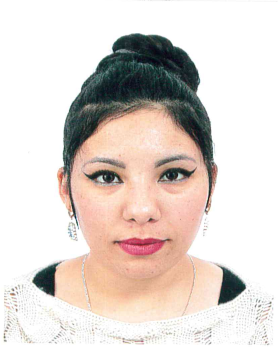 Civil Status:Full Name: MEKHAZNIA WAFA. Date and Place of Birth: 09/11/1990 in Tébessa Title: Assistant professor -A- Affiliation: Khenchela’ University, English Department Specialty: English Literature A member at the Algeria Youth Ambassadors AssociationA member at the Amnesty Organization of Algeria  Adress: BP 14 El Meridj, TébessaFamily Status: SingleNationality: Algerian  E-mail: wafaloyalty2013@gmail.com / wafa.mekhaznia@uni-khenchela.dz Phone Number: (0557) 38 65 75/ (0668) 94 22 70 Educational Level and Diplomas Obtained:	* A Bachelor’s Degree « Literature and Philosophy » 2008 in Tébessa.         * A License Degree in English Language, 2012 at the university of Badji Mokhtar/Annaba.        * A License Dissertation  under the title of «  The Coexistence of Morals and Feminism in the Victorian Literature : A Case  Study Charlotte Bronte’s Jane Eyre ». Discussed in 2012 and gained an honorable mention.         *A Magister Degree in « English Literature » Doctoral School in the University of Badji Mokhtar / Annaba (2013-2017)*A Magistrate Dissertation under the Title of : “Sexuality and Gender as a Means of Depicting the Self and         “Reconstructing Identity in Black American Literature with Reference to Toni Morrison’s Works”. Defended in December 2017*Fourth year doctorate student in the University of Ouargla, “English Literature” with a dissertation entitled: “The Sexual Impulse in Morrison’s Works: Sexism and the Emergence of the Homosexual Body” *A Master Degree  in Journalism « Practical Journalism » in ENSJSI, Algiers with a dissertation entitled “The Way in which Western Media tends to depict the image of the Arab female within the Middle East region: Extreme perspectives of the CNN and the BBC: Terrorist vs. Unchaste” Defended in June 2019         *Levels: (A2/2) - (B1/1) - (B2/1) in French Language, CEIL Annaba.        *A certificate in IT “Information Technology” (06 months), Batna.Professional Experience:     *English Teacher in Middle School “Houari Boumediene” in Ouenza, Tébessa (03 months).      *English Teacher “ESP” in the University of Tébessa, “The Department of Political Science” « 01 semester ». 2014-2015      *English Teacher “English Literature: “British and American” *Methodology of Scientific research” * “Stylistics” in the University of Tébessa, “English Department” « Six Semesters » 2015-2018      *English Teacher in Middle School in Tébessa (September 2016- October 2018).      * Assistant Professor –A- at the English Department, Khenchela’ University since the 1st of October 2018 until now       *A training with the BBC Group in the School of Journalism, ENSJSI “Sports Journalism” for a week.      * A Training with the International Radio, the English Section in Algiers for 15 Days.             * Participating in national and international conferences:-The First Methodology Days at ISLG: Planning and Writing in Language Studies Venue: Higher Institute ofLanguages of Gabes, Tunisia Date: April 10-11, 2018 with a work entitled: Intricacies faced in dealing with “The Sexual Impulse in Morrison’s Works:  Sexism and the emergence of the Homosexual Body”-  The First International Conference on  Foreign Languages Teaching: Preparing Learners for 21st Century Competencies  and Skills at the university of Tébessa with a topic entitled: “Implementing Media Literacy in the Process of Foreign Languages Learning Integrating Media Literacy into the study of World Literature”- The 7th Study Day on The Conflict of Concepts and Communication Crisis in the Modern Algerian Culture March 04th, 2018 at the university of Batna with a topic entitled: “Identity Crisis: a New Challenge for The Algerian Young Female”- An Interdisciplinary national conference on "Studies in Anglophone Literatures, Cultures, and Languages" themed “Global Challenges, Local Prospects” April 15, 2019 at the university of Algiers with a presentation entitled: “Teaching Literature between old-fashioned ways and Innovative Methods: The Intricacies of Literary texts’ Adaptations”- The National Conference On The Algerian EFL Student and University Work December 2nd- 3rd, 2019 at the university of Souk Ahrass with a presentation entitled: “Motivational Learning Strategies in Teaching Literature: Postcolonial Literature as a Means of History Recovery”-The First International Conference on the Reality of the Linguistic Policy in the World    Between Perspectives and Challenges: Reinvestigating the Reality of English Language May, 23rd -24th, 2021 –Ouargla-  with a presentation entitled: “Rewriting Afro-American Women: Identity Pursuit and Self-ascertaining in Morrison’s Sula”       -The National Conference English Language and French Language: Political and Linguistic Reality(s) The 03rd-04th of        May, 2021 –Ouargla- with a Presentation entitled: “English Language Teaching and Learning within the Digital Era: Integrating Media Literacy as a Motivational Strategy in the Teaching of World Literature”    - The Second International Conference Modern Perspectives in Social and Human sciences (RSH 2021) February 25th -26th, 2021 with a presentation entitled “Gender-Based Western Propaganda in Reporting Arab Women: Examining the Nexus between Western Propaganda and Arab Women Status”. Sense of communication, Administrative Spirit, versatile work. Serious, responsible, dynamic, punctual and diligent.Team work spirit, Science and Cultural research and Investigation.A total command and knowledge about computers and information technology. A Driving License « category B ».         Professional Characteristics and mastered Languages: English: Reading, Writing, and Speaking (Excellent). French: reading (very good), Writing (Very good), speaking (good).Arabic: reading, writing, speaking (Excellent).